APPEL A CANDIDATURELICENCE APPLIQUÉE CO-CONSTRUITETECHNOLOGIES DES DENREES ALIMENTAIRES D’ORIGINE ANIMALEIl est porté  à la connaissance des étudiants titulaires de l’un des diplômes indiqués au tableau ci-dessous  que le département Génie des Procédés de l’Institut Supérieur Des Etudes Technologique de Sidi Bouzid organise  un concours pour la sélection des candidats pour :LICENCE APPLIQUÉE CO-CONSTRUITE : TECHNOLOGIES DES DENREES ALIMENTAIRES D’ORIGINE ANIMALE, proposée pour l’année universitaire 2017/2018 :Pièces à fournir et dates importantes :Fiche de candidature dûment remplie et imprimé auprès du site de l'ISET de Sidi Bouzid www.isetsbz.rnu.tnDélais pour la soumission de candidature : 14/08/2017 au 31/08/2017.Titre du  ParcoursCapacité  d’accueilDiplômes demandésLICENCE APPLIQUÉE CO-CONSTRUITE : TECHNOLOGIES DES DENREESALIMENTAIRES D’ORIGINE ANIMALE20-Licence appliquée ou fondamentale en génie des Procédés Agro-Alimentaire- Licence appliquée ou fondamentale en Biotechnologie- Licence appliquée ou fondamentale en Biotechnologie analytique-Diplôme universitaire en Agro –Alimentaire- Licence appliquée ou fondamentale en sciences biologiques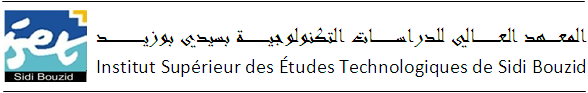 